Оценивание  наблюдения группы
+      отличная работа (трудно улучшить)
=      хорошая работа (хорошо, но вы видите способ улучшить)
–       слабая работа (многое нужно улучшить)Фамилия, имя: __________________________________  Дата: ___________________Группа, которую наблюдал: _________________________________________________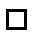 Группа работала над темойПрезентация группы была интересно (голос, движение, взаимодействие, контакт с аудиторией)Презентация была понятной и визуально ясной - она помогла мне лучше понять темуВсе члены группы участвовали в презентацииВсе участники отнеслись к проекту серьезноГруппа подробно и детально отвечала на вопросыПрезентация была содержательной (броское начало, детали в середине, хорошее заключение)Я узнал новые вещи из презентацииПрезентация хорошо отработана (без ошибок, каждый человек знает свою часть)Выступающие говорят ясно и громко, так что всем слышно